Настоящая фармакопейная статья распространяется на лаппаконитина гидробромид (4-(N-ацетилантраноилокси)-8,9-дигидрокси-1α,14α,16β-триметокси-N-этил-18-нораконана гидробромид), получаемый из высушенной травы или корневищ с корнями дикорастущего многолетнего травянистого растения борца (аконита) белоустого - Aconitum leucostomum Worosch., сем. лютиковых - Ranunculaceae, или из корневищ с корнями дикорастущего многолетнего травянистого растения борца (аконита) северного (высокого) - Aconitum septentrionale Koelle (Aconitum exelsum Reichenb.), сем. лютиковых - Ranunculaceae и применяемый для производства лекарственных препаратов.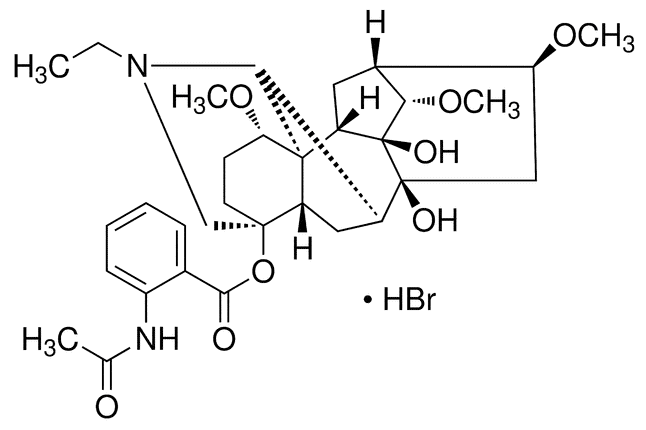 C32H45BrN2O8 М.м. 665,6Содержит не менее 96,0 % лаппаконитина гидробромида C32H45BrN2O8 в пересчёте на сухую субстанцию.Описание. Белый или желтовато-белый кристаллический порошок.Растворимость. Умеренно растворим в метаноле, мало растворим в воде, очень мало растворим в хлороформе и спирте.Подлинность. Высокоэффективная жидкостная хроматография. Время удерживания пика основного вещества на хроматограмме испытуемого раствора должно соответствовать времени удерживания пика лаппаконитина гидробромида на хроматограмме раствора СО лаппаконитина гидробромида, полученной в разделе «Количественное определение».Качественная реакция.Раствор 0,25 г субстанции в 50 мл воды должен давать реакцию на бромиды. В соответствии с требованиями ОФС «Общие реакции на подлинность».Прозрачность раствора. Раствор 0,125 г субстанции в 25 мл воды должен быть прозрачным. В соответствии с требованиями ОФС «Прозрачность и степень мутности жидкостей».Цветность раствора. Раствор, полученный в испытании «Прозрачность раствора», должен выдерживать сравнение с эталоном Y7 или BY7. В соответствии с требованиями ОФС «Степень окраски жидкостей».pH. От 5,5 до 6,5. В соответствии с требованиями ОФС «Ионометрия» (метод 3, 0,5 % растворе).Родственные примеси. Суммарное содержание примесей не более 2,5 %; любой неидентифицированной единичной примеси не более 1,25 %.Условия проведения анализа приведены в разделе "Количественное определение". Около 0,2 г (точная навеска) субстанции помещают в мерную колбу вместимостью 100 мл, растворяют в 60 мл воды, доводят объем раствора тем же растворителем до метки и перемешивают (испытуемый раствор).Далее определение проводят, как указано в разделе "Количественное определение" со слов "Колонку уравновешивают раствором ...".Содержание любой неиндентифицированной единичной примеси в процентах () вычисляют по формуле: Содержание суммы примесей в процентах () вычисляют по формуле: Потеря в массе при высушивании. Не более 1,0 %. В соответствии с требованиями ОФС «Потеря в массе при высушивании» (способ 1, из навески субстанции 0,500 г, высушивают при температуре около 100-105 оC до постоянной массы).Сульфатная зола. Не более 0,15 %. В соответствии с требованиями ОФС «Сульфатная зола».Тяжелые металлы. Не более 0,001 %. В соответствии с требованиями ОФС «Тяжелые металлы».Остаточные органические растворители. В соответствии с требованиями ОФС «Остаточные органические растворители».N-ацетилантраниловая кислота. Не более 0,25 %. Определение проводят методом ВЭЖХ.Приготовление растворов.Раствор стандартного образца (СО) N-ацетилантраниловой кислоты. Около 0,00625 г (точная навеска) СО N-ацетилантраниловой кислоты помещают в мерную колбу вместимостью 25 мл, растворяют в 5 мл спирта 96 %, доводят объём раствора водой для хроматографии до метки и перемешивают. 5,0 мл полученного раствора переносят в мерную колбу вместимостью 50 мл, доводят объём раствора водой для хроматографии до метки и перемешивают. 1,0 мл полученного раствора переносят в мерную колбу вместимостью 50 мл, доводят объём раствора водой для хроматографии до метки и перемешивают. Полученный раствор фильтруют через мембранный фильтр 0,45 мкм.Раствор используют свежеприготовленным.Около 0,2 г (точная навеска) субстанции помещают в мерную колбу вместимостью 100 мл, растворяют в 10 мл спирта 96 % и 60 мл воды для хроматографии, затем помещают в ультразвуковую баню на 10 мин. Доводят объём раствора водой для хроматографии до метки и перемешивают.5,0 мл полученного раствора переносят в мерную колбу вместимостью 50 мл, доводят объём раствора водой для хроматографии до метки, перемешивают и фильтруют через мембранный фильтр 0,45 мкм (испытуемый раствор).Проверка пригодности хроматографической системы.Хроматографическая система считается пригодной, если выполняются следующие условия:- эффективность хроматографической колонки, рассчитанная по пику N-ацетилантраниловой кислоты, должна составлять не менее 3000 теоретических тарелок;- время удерживания N-ацетилантраниловой кислоты относительно лаппаконитина гидробромида не более 0,7;- относительное стандартное отклонение площади пика N-ацетилантраниловой кислоты на хроматограмме раствора СО для 5 повторностей не должно превышать 2,0 %;- отношение сигнал-шум должно быть не менее 10;- фактор асимметрии пика N-ацетилантраниловой кислоты должен не более 1,5. Хроматографические условияРежим хроматографированияСодержание N-ацетилантраниловой кислоты в субстанции в процентах (Х) вычисляют по формуле:,Микробиологическая чистота. В соответствии с требованиями ОФС «Микробиологическая чистота».Количественное определение. Определение проводят методом ВЭЖХ.Приготовление растворов.Раствор стандартного образца (СО) лаппаконитина гидробромида. Около 0,025 г (точная навеска) СО лаппаконитина гидробромида помещают в мерную колбу вместимостью 25 мл, растворяют в 60 мл воды для хроматографии, доводят объем раствора тем же растворителем до метки и перемешивают.Раствор используют свежеприготовленным.Около 0,1 г (точная навеска) субстанции помещают в мерную колбу вместимостью 100 мл, растворяют в 60 мл воды для хроматографии, доводят объём раствора тем же растворителем до метки и перемешивают (испытуемый раствор).Проверка пригодности хроматографической системы.Хроматографическая система считается пригодной, если выполняются следующие условия:- эффективность хроматографической колонки, рассчитанная по пику лаппаконитина гидробромида, должна составлять не менее 1500 теоретических тарелок;- относительное стандартное отклонение площади пика лаппаконитина гидробромида для 3 повторностей не должно превышать 2 %;- отношение сигнал-шум должно быть не менее 10;- фактор асимметрии пика лаппаконитина гидробромида должен быть не менее 0,7 и не более 1,5. Хроматографические условияРежим хроматографированияВремя удерживания лаппаконитина гидробромида - около 9 мин.Содержание лаппаконитина гидробромида C32H45BrN2O8 в пересчете на сухую субстанцию в процентах (Х) вычисляют по формуле:,Хранение. В соответствии с ОФС «Хранение лекарственных средств».Лаппаконитина гидробромидФСLappaconitini hydrobromidumВзамен ВФС 42-1667-95где:площадь пика неиндентифицированной единичной примеси на хроматограмме испытуемого раствора;сумма площадей пиков примесей на хроматограмме испытуемого раствора;площадь пика лаппаконитина гидробромида на хроматограмме испытуемого раствора.где:сумма площадей пиков примесей на хроматограмме испытуемого раствора;площадь пика лаппаконитина гидробромида на хроматограмме испытуемого раствора.Колонка4 мм × 50 мм, силикагель диметилоктадецилсилильный (С18), 5 мкм4 мм × 50 мм, силикагель диметилоктадецилсилильный (С18), 5 мкмСкорость потока, мл/мин1,5 1,5 Температура колонки, °СТемпература колонки, °СкомнатнаякомнатнаяПодвижная фаза (ПФ)Подвижная фаза (ПФ)А – 0,5 мл трифторуксусной кислоты и 50 мл ацетонитрила помещают в мерную колбу вместимостью 1000 мл, доводят объём раствора водой для хроматографии до метки и перемешивают. Полученный раствор фильтруют через мембранный фильтр 0,45 мкм.Б – ацетонитрилА – 0,5 мл трифторуксусной кислоты и 50 мл ацетонитрила помещают в мерную колбу вместимостью 1000 мл, доводят объём раствора водой для хроматографии до метки и перемешивают. Полученный раствор фильтруют через мембранный фильтр 0,45 мкм.Б – ацетонитрилДетекторспектрофотометрическийспектрофотометрическийДлина волны, нмДлина волны, нм250250Объём пробы, мкл2020Время хроматографирования, мин77Время, минПФ А, %ПФ Б, %08515360404,5604078515где:S–площадь пика N-ацетилантраниловой кислоты на хроматограмме испытуемого раствора;S0–площадь пика N-ацетилантраниловой кислоты на хроматограмме раствора СО;а–навеска субстанции, г;a0–навеска СО N-ацетилантраниловой кислоты, г;Р–содержание основного вещества в CO N-ацетилантраниловой кислоты, %.Колонка4,6 мм × 250 мм, силикагель привитый октадецилсиланом (С18), 5 мкм4,6 мм × 250 мм, силикагель привитый октадецилсиланом (С18), 5 мкмСкорость потока, мл/мин1,01,0Температура колонки, °СТемпература колонки, °СкомнатнаякомнатнаяПодвижная фаза (ПФ)Подвижная фаза (ПФ)А – фосфорной кислоты раствор 0,05 %Б – ацетонитрилА – фосфорной кислоты раствор 0,05 %Б – ацетонитрилДетекторспектрофотометрическийспектрофотометрическийДлина волны, нмДлина волны, нм298298Объём пробы, мкл2020Время хроматографирования, мин1717Время, минПФ А, %ПФ Б, %08515104060152080178515где:S–площадь пика лаппаконитина гидробромида на хроматограмме испытуемого раствора;S0–площадь пика на хроматограмме раствора СО лаппаконитина гидробромида;а–навеска субстанции, г;ао–навеска СО лаппаконитина гидробромида, г;Р–содержание основного вещества в CO лаппаконитина гидробромида, %;W– потеря в массе при высушивании, %.